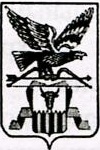 СОВЕТ СЕЛЬСКОГО ПОСЕЛЕНИЯ «АРАХЛЕЙСКОЕ»РЕШЕНИЕ«  23»  марта  2017 года                                                                    №35с.АрахлейО размере выплаты пенсии за выслугу лет лицам, замещавшим должности муниципальной службы в органах местного самоуправления сельского поселения «Арахлейское»В соответствии с пунктом 6 статьи 5 Федерального закона от 02.03.2007 № 25-ФЗ «О муниципальной службе в Российской Федерации», статьей 11 Закона Забайкальского края от 29.12.2008 года № 108-ЗЗК «О муниципальной службе в Забайкальском крае»,  Законом Забайкальского края от 14.12.2016 года № 1423-ЗЗК «О выплате пенсии за выслугу лет (доплаты к пенсии) в 2017 году и о приостановлении действия статьи 5 Закона Забайкальского края в части определения минимального размера пенсии за выслугу лет», Уставом сельского поселения «Арахлейское», Совет решил:1.Установить, что в период с 1 марта 2017 года по 31 декабря 2017 года включительно выплата пенсии за выслугу лет (доплат к пенсии), назначенных и (или) выплачиваемых в соответствии с Положением  о пенсионном обеспечении лиц, замещавших должности муниципальной службы в органах местного самоуправления сельского поселения «Арахлейское», утвержденного решениями от 29.07.2015 года № 135, осуществляется с применением к размеру пенсии за выслугу лет, установленному в соответствии с указанным решением, коэффициента, равного 0,9.2. Приостановить на период 1 марта 2017 года по 31 декабря 2017 года действие Положения о пенсионном обеспечении лиц, замещавших должности муниципальной службы в органах местного самоуправления сельского поселения «Арахлейское», утвержденного решениями от 29.07.2015 года № 135, в части определения минимального размера пенсии за выслугу лет гражданам, уволенным с муниципальной службы органов местного самоуправления сельского поселения «Арахлейское».3. Установить в 2017 году минимальный размер пенсии за выслугу лет гражданам, уволенным с муниципальной службы органов местного самоуправления сельского поселения «Арахлейское», равный 1000 (одной тысячи) рублей, с учетом районного коэффициента, действующего на соответствующей территории Забайкальского края в соответствии с федеральным и краевым законодательством.4. Гражданам, которым пенсии за выслугу лет (доплаты к пенсии) назначены до вступления в силу настоящего решения, в 2017 году производится перерасчет размера пенсии за выслугу лет (доплаты к пенсии) с учетом положений части 3 настоящего решения с 1 марта 2017 года по 31 декабря 2017 года включительно.5. Гражданам, которым пенсии за выслугу лет (доплаты к пенсии) назначены после вступления в силу настоящего решения, с 1 января 2018 года производится перерасчет размера пенсии за выслугу лет без учета положений настоящего решения. 6. Положения пунктов 1-5 настоящего решения распространяются на правоотношения, возникшие с 1 марта 2017 года.7. Настоящее решение вступает в силу с момента его принятия.        8.Опубликовать (обнародовать) данное решение в порядке, установленном Уставом сельского поселения «Арахлейское».Глава сельского поселения«Арахлейское»                                                           Д.В.Нимаева